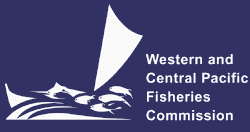 NORTHERN COMMITTEE EIGHTH REGULAR SESSION3-6 September 2012Nagasaki, JapanWORK PROGRAMME FOR THE NORTHERN COMMITTEE(AS REVISED BY THE SEVENTH REGULAR SESSION)WCPFC-NC8-2012/IP-04Work areasobjectives1-year tasks1-year tasks1-year tasks1-year tasksWork areas2012–201520122013201420151.	Northern stocksConsider management options other than the existing management measures, if appropriate.Consider management options other than the existing management measures, if appropriate.Consider management options other than the existing management measures, if appropriate.	a. Monitor status; consider management actionReview status and take action as needed for:	North Pacific albacoreTasks(A) Review members’ reports on their implementation of CMM 2005-03 (1) Estimate the proportion of the total catch of albacore in the North Pacific Ocean (in the Convention Area, and/or across the entire North Pacific Ocean, as appropriate) that is effectively subject to the effort limits mandated in the CMM. (2) Determine how total effort across those fisheries has changed from 2002 through 2010 through a review of members’ reports of annual fishing effort by their vessels “fishing for” NP albacore fisheries.(B) Establish a precautionary approach based management framework, including: (1) recommend appropriate reference points; (2) agreeing in advance to actions that will be taken in the event each of the particular limit reference points is breached (decision rules); (3) recommend any changes to CMM 2005-03.Review the compiled members’ reports and identify and rectify shortcomingsDiscuss Task (B)(1) and (2)Review the compiled members’ reports and identify and rectify shortcomingsFinalize Task (B) (1) and (2)Review the compiled members’ reports and identify and rectify shortcomingsRecommended any changes to CMM 2005-03 Task(B)(3)Review the compiled members’ reports and identify and rectify short-comings	Pacific bluefin tunaReview reports from CCMs on their domestic management measures.Obtain and review a full assessment and consider appropriate management action..SwordfishConsider interim management objective and reference points in light of ISCObtain and review a full assessment and consider appropriate management actionStriped marlin (if agreed by the Scientific Committee and Commission).Obtain and review a full assessment and consider appropriate management action.	b. DataAchieve timely submission of complete data needed for assessments, formulation of measures, and review of Commission decisions CCMs participating in the NC submit complete data on fisheries for northern stocks to the CommissionCCMs participating in the NC submit complete data on fisheries for northern stocks to the Commission Encourage submission to Commission of Pacific bluefin tuna, NP albacore and NP striped marlin data from all CCMs and make available to ISCEncourage submission to Commission of Pacific bluefin tuna, NP albacore and NP striped marlin data from all CCMs and make available to ISCConsider systems to validate catch data  c. Scientific supportProvide support for scientific studies Encourage voluntary contribution for NC’s list of priority scientific projects2.	Non-target, associated, dependent species	a. SeabirdsConsider appropriate implementation of methods to minimize catch and mortality.Review implementation of CMM-2007-04 in the northern area	b. Sea turtlesConsider appropriate implementation of methods to minimize catch and mortality. Review mitigation research results and consider management actionc. Sharks Consider appropriate implementation for CMM-2010-07 in the northern area.Review scientific advice from ISC, if any, and consider management options on two shark species (blue shark and mako shark).3.	Review effectiveness of decisionsAnnually review effectiveness of conservation and management measures and resolutions applicable to fisheries for northern stocksReview effectiveness of NP albacore measure (CMM 2005-03), including member’s reports on their interpretation and implementation of fishing effort control.Review effectiveness of Pacific bluefin tuna measure. (CMM2010-04)4. ROP(paragraph 9, Attachment C of CMM2007-01)Review implementation of ROP for fishing vessels operating in north of 20°N.5. Vessel monitoring system (VMS)Consider implementation of VMS in the area north of 20°N and west of 175°E.6.	Cooperation with other organizations	a. ISCConsider action to support ISC.	b. IATTCFollowing Article 22.4, consult to facilitate consistent management measures throughout the respective ranges of the northern stocksHave consultation to maintain consistent measures for NP albacore and northern Pacific bluefin tuna